Resolução nº 1.025/2009 - Anexo III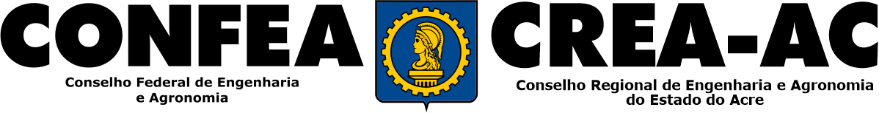 REQUERIMENTO DEMARQUE O SERVIÇO REQUERIDO  	Na página seguinte veja a documentação obrigatória para cada serviço[   ] Certidão de Acervo Técnico para registro de atestado[  ] Atividade concluída[ ] Atividade em andamento [ ] Atestado complementar[ ] Certidão de Acervo Técnico sem registro de atestado [ ] Certidão de ART  1    Dados do Profissional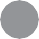 Nome completo[ ] Inclusão ao Acervo Técnico de atividade desenvolvida no Exterior [ ] Inclusão ao Acervo Técnico de atividade desenvolvida no País[ ] Baixa ART Nº  	 [ ] Exigência Protocolo Nº  	  [   ] Outros  	 RNP	Crea/UFTítulo Profissional  2    Informações relacionadas às ARTs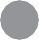 Relacione as ARTs referentes ao serviço solicitado 	   Use o campo ao lado para descrever: 	    1- ARTs a serem certificadas:Inclusive as ARTs referentes aos aditivos existentes2- ARTs dos serviços subcontratadas, 	    se houver:Exceto para itens Certidão Positiva e Negativa de ARTPeríodo a ser certificado:[ ] Todo Acervo ou Período:	/	/	à	/	/  	3- Observação relativa ao serviço “outros”  3    Declaração acerca do atestadoEu,Nome do Profissional,	Nota 1: Falsidade   ideológica:   omitir,   em 	Título Profissional		, RG:	, CPF:		corroboro a veracidade das informações do atestado emitido pelo contratante relativas à descrição das atividades desenvolvidas para a [ ] execução da obra ou [ ] prestação dos serviços nele constantes e nas ARTs especificadas neste requerimento, bem como a [ ] existência ou [ ] inexistência de contratos de subempreitada, sob as penas previstas por infração ao art. 299(1) do Código Penal, instituído pelo Decreto-Lei nº 2.484/1940, e ao art. 10, inciso I, alínea “b”(2), do Código de Ética Profissional, instituído pela Resolução nº 1.002/2002.documento público ou particular, declaração que dele devia constar, ou nele inserir ou fazer inserir declaração falsa ou diversa da que devia ser escrita, com o fim de prejudicar direito, criar obrigação ou alterar a verdade sobre fato juridicamente relevante.Nota 2: No exercício da profissão é conduta vedada ao profissional prestar de má-fé orientação, proposta, prescrição ou qualquer ato profissional que possa resultar em dano às pessoas ou a seus bens patrimoniais.Informações sobre a subempreitada: 		,	de		de  		 	 Local			dataAssinatura do responsável técnico  4	Assinatura do requerenteEu, abaixo assinado, declaro que as informações prestadas são a expressão da verdade, termos em que peço deferimento. 	,	de	de  		 	Local	data     5	Para uso do Crea5.1 Identificação do Atendente:5.3 Protocolo nº:Assinatura do requerente5.2 Assinatura:	5.4 Observações:  	